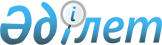 О внесении изменений в решение Сандыктауского районного маслихата от 24 декабря 2019 года № 38/1 "О районном бюджете на 2020-2022 годы"Решение Сандыктауского районного маслихата Акмолинской области от 30 сентября 2020 года № 48/1. Зарегистрировано Департаментом юстиции Акмолинской области 9 октября 2020 года № 8069
      В соответствии с пунктом 5 статьи 109 Бюджетного кодекса Республики Казахстан от 4 декабря 2008 года, подпунктом 1) пункта 1 статьи 6 Закона Республики Казахстан от 23 января 2001 года "О местном государственном управлении и самоуправлении в Республике Казахстан", Сандыктауский районный маслихат РЕШИЛ:
      1. Внести в решение Сандыктауского районного маслихата "О районном бюджете на 2020-2022 годы" от 24 декабря 2019 года № 38/1 (зарегистрировано в Реестре государственной регистрации нормативных правовых актов № 7636, опубликовано 17 января 2020 года в Эталонном контрольном банке нормативных правовых актов Республики Казахстан в электронном виде), следующие изменения:
      пункт 1 изложить в новой редакции:
      "1. Утвердить районный бюджет на 2020-2022 годы, согласно приложениям 1, 2 и 3 соответственно, в том числе на 2020 год в следующих объемах:
      1) доходы – 4 438 148,5 тысяч тенге, в том числе:
      налоговые поступления – 396 953,5 тысячи тенге;
      неналоговые поступления – 10 383,9 тысячи тенге;
      поступления от продажи основного капитала – 12 428,6 тысяч тенге;
      поступления трансфертов – 4 018 382,5 тысячи тенге;
      2) затраты – 4 918 334,3 тысячи тенге;
      3) чистое бюджетное кредитование – 27 683,0 тысяч тенге, в том числе:
      бюджетные кредиты – 39 765,0 тысяч тенге;
      погашение бюджетных кредитов – 12 082,0 тысяч тенге;
      4) сальдо по операциям с финансовыми активами – 0,0 тысяч тенге, в том числе:
      приобретение финансовых активов – 0,0 тысяч тенге;
      поступления от продажи финансовых активов государства – 0,0 тысяч тенге;
      5) дефицит (профицит) бюджета – - 507 868,8 тысяч тенге;
      6) финансирование дефицита (использование профицита) бюджета – 507 868,8 тысяч тенге.";
      пункт 8 изложить в новой редакции:
      "8. Утвердить резерв местного исполнительного органа района на 2020 год в сумме 0,0 тысяч тенге.";
      приложения 1, 4, 5, 6 к вышеуказанному решению изложить в новой редакции согласно приложениям 1, 2, 3, 4 к настоящему решению.
      2. Настоящее решение вступает в силу со дня государственной регистрации в Департаменте юстиции Акмолинской области и вводится в действие с 1 января 2020 года.
      "СОГЛАСОВАНО" Районный бюджет на 2020 год Целевые трансферты и бюджетные кредиты из республиканского бюджета на 2020 год Целевые трансферты из областного бюджета на 2020 год Целевые трансферты бюджетам сельских округов на 2020 год
					© 2012. РГП на ПХВ «Институт законодательства и правовой информации Республики Казахстан» Министерства юстиции Республики Казахстан
				
      Председатель сессии

Е.Бектуров6

      Секретарь районного маслихата

С.Клюшников

      Аким Сандыктауского района

А.Уисимбаев
Приложение 1 к решению
Сандыктауского районного
маслихата от 30 сентября
2020 года № 48/1Приложение 1 к решению
Сандыктауского районного
маслихата от 24 декабря
2019 года № 38/1
Категория
Категория
Категория
Категория
Сумма

тысяч тенге
Класс
Класс
Класс
Сумма

тысяч тенге
Подкласс
Подкласс
Сумма

тысяч тенге
Наименование
Сумма

тысяч тенге
1
2
3
4
5
I. Доходы
4 438 148,5
1
Налоговые поступления
396 953,5
01
Подоходный налог
10 408,0
2
Индивидуальный подоходный налог
10 408,0
03
Социальный налог
216 644,0
1
Социальный налог
216 644,0
04
Налоги на собственность
67 531,0
1
Налоги на имущество
65 312,0
5
Единый земельный налог
2 219,0
05
Внутренние налоги на товары, работы и услуги
100 195,5
2
Акцизы
1 176,0
3
Поступления за использование природных и других ресурсов
92 701,4
4
Сборы за ведение предпринимательской и профессиональной деятельности
6 317,0
5
Налог на игорный бизнес
1,1
08
Обязательные платежи, взимаемые за совершение юридически значимых действий и (или) выдачу документов уполномоченными на то государственными органами или должностными лицами
2 175,0
1
Государственная пошлина
2 175,0
2
Неналоговые поступления
10 383,9
01
Доходы от государственной собственности
5 755,9
Поступления части чистого дохода государственных предприятий
21,9
5
Доходы от аренды имущества, находящегося в государственной собственности
5 717,0
7
Вознаграждения по кредитам, выданным из государственного бюджета
17,0
03
Поступления денег от проведения государственных закупок, организуемых государственными учреждениями, финансируемыми из государственного бюджета
4,3
1
Поступления денег от проведения государственных закупок, организуемых государственными учреждениями, финансируемыми из государственного бюджета
4,3
04
Штрафы, пени, санкции, взыскания, налагаемые государственными учреждениями, финансируемыми из государственного бюджета, а также содержащимися и финансируемыми из бюджета (сметы расходов) Национального Банка Республики Казахстан
154,0
1
Штрафы, пени, санкции, взыскания, налагаемые государственными учреждениями, финансируемыми из государственного бюджета, а также содержащимися и финансируемыми из бюджета (сметы расходов) Национального Банка Республики Казахстан, за исключением поступлений от организаций нефтяного сектора и в Фонд компенсации потерпевшим
154,0
06
Прочие неналоговые поступления
4 469,7
1
Прочие неналоговые поступления
4 469,7
3
Поступления от продажи основного капитала
12 428,6
01
Продажа государственного имущества, закрепленного за государственными учреждениями
1 596,6
1
Продажа государственного имущества, закрепленного за государственными учреждениями
1 596,6
03
Продажа земли и нематериальных активов
10 832,0
1
Продажа земли
10 832,0
4
Поступления трансфертов
4 018 382,5
02
Трансферты из вышестоящих органов государственного управления
4 018 382,5
2
Трансферты из областного бюджета
4 018 382,5
Функциональная группа
Функциональная группа
Функциональная группа
Функциональная группа
Сумма

тысяч тенге
Администратор бюджетных программ
Администратор бюджетных программ
Администратор бюджетных программ
Сумма

тысяч тенге
Программа
Программа
Сумма

тысяч тенге
Наименование
Сумма

тысяч тенге
1
2
3
4
5
II. Затраты
4 918 334,3
01
Государственные услуги общего характера
231 980,4
112
Аппарат маслихата района (города областного значения)
17 968,0
001
Услуги по обеспечению деятельности маслихата района (города областного значения)
17 968,0
122
Аппарат акима района (города областного значения)
117 184,5
001
Услуги по обеспечению деятельности акима района (города областного значения)
116 954,5
003
Капитальные расходы государственного органа
230,0
458
Отдел жилищно-коммунального хозяйства, пассажирского транспорта и автомобильных дорог района (города областного значения)
51 809,6
001
Услуги по реализации государственной политики на местном уровне в области жилищно-коммунального хозяйства, пассажирского транспорта и автомобильных дорог
12 588,5
113
Целевые текущие трансферты нижестоящим бюджетам
39 221,1
459
Отдел экономики и финансов района (города областного значения)
35 192,2
001
Услуги по реализации государственной политики в области формирования и развития экономической политики, государственного планирования, исполнения бюджета и управления коммунальной собственностью района (города областного значения)
27 827,0
003
Проведение оценки имущества в целях налогообложения
744,7
010
Приватизация, управление коммунальным имуществом, постприва-тизационная деятельность и регулирование споров, связанных с этим
2 070,5
113
Целевые текущие трансферты нижестоящим бюджетам
4 550,0
493
Отдел предпринимательства, промышленности и туризма района (города областного значения)
9 826,1
001
Услуги по реализации государственной политики на местном уровне в области развития предпринимательства, промышленности и туризма
9 826,1
02
Оборона
10 763,2
122
Аппарат акима района (города областного значения)
10 763,2
005
Мероприятия в рамках исполнения всеобщей воинской обязанности
5 216,0
006
Предупреждение и ликвидация чрезвычайных ситуаций масштаба района (города областного значения)
5 247,2
007
Мероприятия по профилактике и тушению степных пожаров районного (городского) масштаба, а также пожаров в населенных пунктах, в которых не созданы органы государственной противопожарной службы
300,0
03
Общественный порядок, безопасность, правовая, судебная, уголовно-исполнительная деятельность
628,0
458
Отдел жилищно-коммунального хозяйства, пассажирского транспорта и автомобильных дорог района (города областного значения)
628,0
021
Обеспечение безопасности дорожного движения в населенных пунктах
628,0
04
Образование
2 506 287,0
464
Отдел образования района (города областного значения)
2 496 477,0
001
Услуги по реализации государственной политики на местном уровне в области образования
13 234,9
003
Общеобразовательное обучение 
1 971 784,4
005
Приобретение и доставка учебников, учебно-методических комплексов для государственных учреждений образования района (города областного значения)
10 800,0
006
Дополнительное образование для детей 
65 936,2
009
Обеспечение деятельности организаций дошкольного воспитания и обучения
62 951,0
015
Ежемесячные выплаты денежных средств опекунам (попечителям) на содержание ребенка-сироты (детей-сирот), и ребенка (детей), оставшегося без попечения родителей 
12 666,8
023
Методическая работа
39 950,7
040
Реализация государственного образовательного заказа в дошкольных организациях образования
243 510,0
067
Капитальные расходы подведомственных государственных учреждений и организаций
75 643,0
472
Отдел строительства, архитектуры и градостроительства района (города областного значения)
9 810,0
022
Строительство и реконструкция объектов начального, основного среднего и общего среднего образования
9 810,0
06
Социальная помощь и социальное обеспечение 
295 834,5
451
Отдел занятости и социальных программ района (города областного значения)
259 758,2
001
Услуги по реализации государственной политики на местном уровне в области обеспечения занятости и реализации социальных программ для населения
23 129,1
002
Программа занятости
53 056,0
005
Государственная адресная социальная помощь
94 316,8
006
Оказание жилищной помощи
53,7
007
Социальная помощь отдельным категориям нуждающихся граждан по решениям местных представительных органов
22 306,8
010
Материальное обеспечение детей-инвалидов, воспитывающихся и обучающихся на дому
454,9
011
Оплата услуг по зачислению, выплате и доставке пособий и других социальных выплат
605,6
014
Оказание социальной помощи нуждающимся гражданам на дому
16 732,2
017
Обеспечение нуждающихся инвалидов обязательными гигиеническими средствами и предоставление услуг специалистами жестового языка, индивидуальными помощниками в соответствии с индивидуальной программой реабилитации инвалида
4 963,0
023
Обеспечение деятельности центров занятости населения
34 025,1
050
Обеспечение прав и улучшение качества жизни инвалидов в Республике Казахстан
6 931,0
054
Размещение государственного социального заказа в неправительственных организациях
3 184,0
464
Отдел образования района (города областного значения)
36 076,3
030
Содержание ребенка (детей), переданного патронатным воспитателям
29 185,0
031
Государственная поддержка по содержанию детей-сирот и детей, оставшихся без попечения родителей, в детских домах семейного типа и приемных семьях
6 891,3
07
Жилищно-коммунальное хозяйство
152 005,5
451
Отдел занятости и социальных программ района (города областного значения)
46 620,0
070
Возмещение платежей населения по оплате коммунальных услуг в режиме чрезвычайного положения в Республике Казахстан
46 620,0
458
Отдел жилищно-коммунального хозяйства, пассажирского транспорта и автомобильных дорог района (города областного значения)
71 616,3
003
Организация сохранности государствененого жилищного фонда
9 181,4
012
Функционирование системы водоснабжения и водоотведения
4 228,3
016
Обеспечение санитарии населенных пунктов
2 995,0
026
Организация эксплуатации тепловых сетей, находящихся в коммунальной собственности районов (городов областного значения)
55 211,6
472
Отдел строительства, архитектуры и градостроительства района (города областного значения)
33 769,2
003
Проектирование и (или) строительство, реконструкция жилья коммунального жилищного фонда
360,0
004
Проектирование, развитие и (или) обустройство инженерно-коммуникационной инфраструктуры
3 335,8
058
Развитие системы водоснабжения и водоотведения в сельских населенных пунктах
29 078,4
098
Приобретение жилья коммунального жилищного фонд
995,0
08
Культура, спорт, туризм и информационное пространство
553 321,5
455
Отдел культуры и развития языков района (города областного значения)
522 531,8
001
Услуги по реализации государственной политики на местном уровне в области развития языков и культуры
8 588,6
003
Поддержка культурно-досуговой работы
352 304,7
006
Функционирование районных (городских) библиотек
54 637,8
007
Развитие государственного языка и других языков народа Казахстана
3 697,0
009
Обеспечение сохранности историко-культурного наследия и доступа к ним
7 677,5
032
Капитальные расходы подведомственных государственных учреждений и организаций
95 626,2
456
Отдел внутренней политики района (города областного значения)
20 960,1
001
Услуги по реализации государственной политики на местном уровне в области информации, укрепления государственности и формирования социального оптимизма граждан
14 500,1
002
Услуги по проведению государственной информационной политики 
6 048,0
003
Реализация мероприятий в сфере молодежной политики
412,0
465
Отдел физической культуры и спорта района (города областного значения)
9 787,2
001
Услуги по реализации государственной политики на местном уровне в сфере физической культуры и спорта
5 976,0
006
Проведение спортивных соревнований на районном (города областного значения) уровне
286,5
007
Подготовка и участие членов сборных команд района (города областного значения) по различным видам спорта на областных спортивных соревнованиях
3 524,7
472
Отдел строительства, архитектуры и градостроительства района (города областного значения)
42,4
008
Развитие объектов спорта
32,4
011
Развитие объектов культуры
10,0
10
Сельское, водное, лесное, рыбное хозяйство, особо охраняемые природные территории, охрана окружающей среды и животного мира, земельные отношения
53 438,4
459
Отдел экономики и финансов района (города областного значения)
10 103,7
099
Реализация мер по оказанию социальной поддержки специалистов
10 103,7
462
Отдел сельского хозяйства района (города областного значения)
15 934,7
001
Услуги по реализации государственной политики на местном уровне в сфере сельского хозяйства 
15 934,7
463
Отдел земельных отношений района (города областного значения)
20 240,8
001
Услуги по реализации государственной политики в области регулирования земельных отношений на территории района (города областного значения)
11 961,8
003
Земельно-хозяйственное устройство населенных пунктов
4 816,0
004
Организация работ по зонированию земель
1 643,0
006
Землеустройство, проводимое при установлении границ районов, городов областного значения, районного значения, сельских округов, поселков, сел
1 820,0
473
Отдел ветеринарии района (города областного значения)
7 159,2
001
Услуги по реализации государственной политики на местном уровне в сфере ветеринарии 
5 858,2
007
Организация отлова и уничтожения бродячих собак и кошек
130,0
010
Проведение мероприятий по идентификации сельскохозяйственных животных
1 171,0
11
Промышленность, архитектурная, градостроительная и строительная деятельность
23 966,0
472
Отдел строительства, архитектуры и градостроительства района (города областного значения)
23 966,0
001
Услуги по реализации государственной политики в области строительства, архитектуры и градостроительства на местном уровне
17 234,0
013
Разработка схем градостроительного развития территории района, генеральных планов городов районного (областного значения), поселков и иных сельских населенных пунктов
6 732,0
12
Транспорт и коммуникации
80 502,7
458
Отдел жилищно-коммунального хозяйства, пассажирского транспорта и автомобильных дорог района (города областного значения)
80 502,7
023
Обеспечение функционирования автомобильных дорог 
74 901,1
045
Капитальный и средний ремонт автомобильных дорог районного значения и улиц населенных пунктов
5 601,6
13
Прочие
830 855,4
458
Отдел жилищно-коммунального хозяйства, пассажирского транспорта и автомобильных дорог района (города областного значения)
323 318,1
062
Реализация мероприятий по социальной и инженерной инфраструктуре в сельских населенных пунктах в рамках проекта "Ауыл-Ел бесігі"
323 318,1
459
Отдел экономики и финансов района (города областного значения)
0,0
012
Резерв местного исполнительного органа района (города областного значения)
0,0
464
Отдел образования района (города областного значения)
507 537,3
077
Реализация мероприятий по социальной и инженерной инфраструктуре в сельских населенных пунктах в рамках проекта "Ауыл-Ел бесігі"
507 537,3
14
Обслуживание долга 
17,0
459
Отдел экономики и финансов района (города областного значения)
17,0
021
Обслуживание долга местных исполнительных органов по выплате вознаграждений и иных платежей по займам из областного бюджета
17,0
15
Трансферты
178 734,7
459
Отдел экономики и финансов района (города областного значения)
178 734,7
006
Возврат неиспользованных (недоиспользованных) целевых трансфертов
1 870,6
038
Субвенция
176 864,0
054
Возврат сумм неиспользованных (недоиспользованных) целевых трансфертов, выделенных из республиканского бюджета за счет целевого трансферта из Национального фонда Республики Казахстан
0,1
III. Чистое бюджетное кредитование
27 683,0
Бюджетные кредиты 
39 765,0
10
Сельское, водное, лесное, рыбное хозяйство, особо охраняемые природные территории, охрана окружающей среды и животного мира, земельные отношения
39 765,0
459
Отдел экономики и финансов района (города областного значения)
39 765,0
018
Бюджетные кредиты для реализации мер социальной поддержки специалистов 
39 765,0
Погашение бюджетных кредитов
12 082,0
5
Погашение бюджетных кредитов
12 082,0
01
Погашение бюджетных кредитов 
12 082,0
1
Погашение бюджетных кредитов, выданных из государственного бюджета 
12 082,0
IV. Сальдо по операциям с финансовыми активами 
0,0
Приобретение финансовых активов
0,0
6
Поступления от продажи финансовых активов государства
0,0
01
Поступления от продажи финансовых активов государства
0,0
1
Поступления от продажи финансовых активов внутри страны
0,0
V. Дефицит (профицит) бюджета
-507 868,8
VI. Финансирование дефицита (использование профицита) бюджета
507 868,8
7
Поступления займов
507 763,6
01
Внутренние государственные займы
507 763,6
2
Договоры займа
507 763,6
16
Погашение займов
12 082,0
459
Отдел экономики и финансов района (города областного значения)
12 082,0
005
Погашение долга местного исполнительного органа перед вышестоящим бюджетом
12 082,0
8
Используемые остатки бюджетных средств
12 187,2
01
Остатки бюджетных средств
12 187,2
1
Свободные остатки бюджетных средств
12 187,2Приложение 2 к решению
Сандыктауского районного
маслихата от 30 сентября
2020 года № 48/1Приложение 4 к решению
Сандыктауского районного
маслихата от 24 декабря
2019 года № 38/1
Наименование
Сумма тысяч тенге
1
2
Всего
1 279 695,2
Целевые текущие трансферты
1 239 930,2
в том числе:
Отдел занятости и социальных программ района (города областного значения)
182 946,8
На выплату государственной адресной социальной помощи
55 089,0
На гарантированный социальный пакет, в том числе на обеспечение продуктово-бытовыми наборами в связи с чрезвычайнымм положением
27 507,8
На размещение государственного социального заказа в неправительственных организациях
3 184,0
На увеличение норм обеспечения инвалидов обязательными гигиеническими средствами
5 162,0
На расширение Перечня технических вспомогательных (компенсаторных) средств 
1 539,0
На обеспечение катетерами одноразового использования детей инвалидов с диагнозом Spina bifida
230,0
На развитие рынка труда, в том числе: 
40 056,0
на частичное субсидирование заработной платы и молодежную практику
11 801,0
на предоставление государственных грантов на реализацию новых бизнес-идей, в том числе молодежь категории NEET, члены малообеспеченных многодетных семей, малообеспеченные трудоспособные инвалиды
13 255,0
на общественные работы
15 000,0
на установление доплат к заработной плате работников, предоставляющих специальные социальные услуги в государственных организациях социальной защиты населения
3 559,0
На возмещение платежей населения по оплате коммунальных услуг в режиме чрезвычайного положения в Республике Казахстан
46 620,0
Отдел образования района (города областного значения)
770 314,1
На увеличение оплаты труда педагогов государственных организаций дошкольного образования
31 427,0
На доплату за квалификационную категорию педагогам государственных организаций дошкольного образования
20 376,0
На увеличение оплаты труда педагогов государственных организаций среднего образования
171 728,0
На доплату за квалифакационную категорию педагогам государственных организаций среднего образования
90 000,0
На реализацию мероприятий по социальной и инженерной инфраструктуре в сельских населенных пунктах в рамках проекта "Ауыл-Ел бесігі", в том числе:
456 783,1
капитальный ремонт Балкашинской средней школы № 1
222 068,7
капитальный ремонт детского сада "Мирас" 
41 048,0
капитальный ремонт Сандыктауской средней школы
193 666,4
Отдел культуры и развития языков района (города областного значения)
24 192,0
На установление доплат к должностному окладу за особые условия труда в организациях культуры и архивных учреждениях управленческому и основному персоналу государственных организаций культуры и архивных учреждений
24 192,0
Отдел жилищно-коммунального хозяйства, пассажирского транспорта и автомобильных дорог района (города областного значения)
262 477,3
На реализацию мероприятий по социальной и инженерной инфраструктуре в сельских населенных пунктах в рамках проекта "Ауыл-Ел бесігі", в том числе:
262 477,3
средний ремонт с асфальтобетонным покрытием внутрипоселковых дорог (4,6 км) в селе Балкашино 
67 230,0
средний ремонт с асфальтобетонным покрытием внутрипоселковых дорог (4,6 км) в селе Сандыктау 
56 700,0
средний ремонт с асфальтобетонным покрытием внутрипоселковых дорог в селе Балкашино 
80 999,9
средний ремонт улично-дорожной сети в селе Балкашино 
57 547,4
Бюджетные кредиты
39 765,0
в том числе:
Отдел экономики и финансов района (города областного значения)
39 765,0
Для реализации мер социальной поддержки специалистов
39 765,0Приложение 3 к решению
Сандыктауского районного
маслихата от 30 сентября
2020 года № 48/1Приложение 5 к решению
Сандыктауского районного
маслихата от 24 декабря
2019 года № 38/1
Наименование
Сумма тысяч тенге
1
2
Всего
500 546,3
Целевые текущие трансферты
481 809,3
в том числе:
Отдел экономики и финансов района (города областного значения)
4 550,0
Внедрение единой информационной площадки учета исполнения бюджета
4 550,0
Отдел образования района (города областного значения)
347 671,2
На открытие IT-классов в школах
4 677,0
На обеспечение горячим питанием учащихся школ из малообеспеченных семей
4 228,0
На обеспечение горячим питанием учащихся 1-классов 
7 484,0
На обеспечение школьной формой и канцелярскими товарами учащихся школ из малообеспеченных семей
8 168,0
На внедрение Программы "Формирование здоровья и жизненных навыков и привенции суицида среди несовершеннолетних"
1 406,0
На приобретение компьютеров для школ 
17 604,0
На приобретение кабинетов робототехники
7 745,0
На оснащение ресурсных центров
3 903,0
На увеличение ежегодного оплачиваемого трудового отпуска продолжительностью 42 календарных дней педагогических работников до 56 дней государственных организаций дошкольного образования
4 701,0
На доплату учителям организаций образования, реализующим учебные программы начального, основного и общего среднего образования за работу в условиях обновленного содержания образования
159 530,0
На увеличение размеров должностных окладов педагогов-психологов школ
1 332,0
На доплату за преподавание на английском языке предметов естественно-математического направления
4 956,0
На доплату учителям со степенью магистра
5 000,0
На увеличение доплаты за классное руководство работникам организаций начального, основного и общего среднего образования
4 947,0
На увеличение доплаты за проверку тетрадей и письменных работ работникам начального, основного и общего среднего образования
3 162,0
На ремонты объектов образования, в том числе:
7 420,0
на текущий ремонт Жыландинской основной школы
2 420,0
на текущий ремонт Новоромановской основной школы
5 000,0
На приобретение блочно-модульных котельных
31 589,0
На приобретение школьных автобусов
13 065,0
На реализацию мероприятий по социальной и инженерной инфраструктуре в сельских населенных пунктах в рамках проекта "Ауыл-Ел бесігі", в том числе:
50 754,2
капитальный ремонт Балкашинской средней школы № 1 
24 674,3
капитальный ремонт детского сада "Мирас" селе Балкашино 
4 560,9
капитальный ремонт Сандыктауской средней школы
21 519,0
На обеспечение системами видеонаблюдения организации дошкольного и среднего образования
6 000,0
Отдел занятости и социальных программ района (города областного значения)
34 897,0
На реализацию краткосрочного профессионального обучения
7 006,0
На обеспечение льготного проезда многодетных матерей и детей из многодетных семей
200,0
На выплату государственной адресной социальной помощи
9 816,0
На внедрение консультантов по социальной работе и ассистентов в Центрах занятости населения
15 875,0
На выплату единовременной материальной помощи к 75-летию Победы в Великой Отечественной войне
2 000,0
Отдел жилищно-коммунального хозяйства, пассажирского транспорта и автомобильных дорог района (города областного значения)
94 691,1
На реализацию мероприятий по социальной и инженерной инфраструктуре в сельских населенных пунктах в рамках проекта "Ауыл-Ел бесігі", в том числе:
74 965,8
благоустройство спортивно-игровых площадок села Балкашино
14 125,0
средний ремонт с асфальтобетонным покрытием внутрипоселковых дорог (4,6 км) в селе Балкашино 
7 470,0
средний ремонт с асфальтобетонным покрытием внутрипоселковых дорог (4,6 км) в селе Сандыктау
6 300,0
средний ремонт с асфальтобетонным покрытием внутрипоселковых дорог в селе Балкашино 
9 000,0
средний ремонт внутрипоселковых дорог в селе Балкашино 
31 516,4
средний ремонт улично-дороджной сети в селе Балкашино
6 554,4
На развитие жилищно-коммунального хозяйства, в том числе:
19 725,3
на подготовку к отопительному сезону теплоснабжающим предприятиям
4 725,3
на проведение противопаводковых мероприятий
15 000,0
Целевые трансферты на развитие
18 737,0
в том числе:
Отдел строительства, архитектуры и градостроительства района (города областного значения)
18 737,0
На разработку проектно-сметной документации с проведением комплексной вневедомственной экспертизы, строительство водопроводных сетей в селе Каменка
18 737,0Приложение 4 к решению
Сандыктауского районного
маслихата от 30 сентября
2020 года № 48/1Приложение 6 к решению
Сандыктауского районного
маслихата от 24 декабря
2019 года № 38/1
Наименование
Сумма тысяч тенге
1
2
Всего
43 771,1
Целевые текущие трансферты
43 771,1
За счет средств областного бюджета, всего
33 675,0
в том числе:
Балкашинский сельский округ, в том числе: 
21 925,0
на благоустройство спортивно-игровых площадок
14 125,0
на проведение противопаводковых мероприятий
7 800,0
Сандыктауский сельский округ, в том числе:
7 200,0
на проведение противопаводковых мероприятий
7 200,0
На внедрение единой информационной площадки учета исполнения бюджета, в том числе:
4 550,0
Баракпайский сельский округ
350,0
Белгородский сельский округ
350,0
Берликский сельский округ
350,0
Васильевский сельский округ
350,0
Веселовский сельский округ
350,0
Жамбыльский сельский округ
350,0
Каменский сельский округ
350,0
Лесной сельский округ
350,0
село Мадениет
350,0
Максимовский сельский округ
350,0
Новоникольский сельский округ
350,0
Сандыктауский сельский округ
350,0
Широковский сельский округ
350,0
За счет средств районного бюджета, всего
10 096,1
в том числе:
Балкашинский сельский округ, в том числе:
10 096,1
на текущее содержание
344,6
на обеспечение санитарии
3 128,0
на благоустройство 
2 509,4
на уличное освещение
4 114,1